Asphaltbahnen in Neudau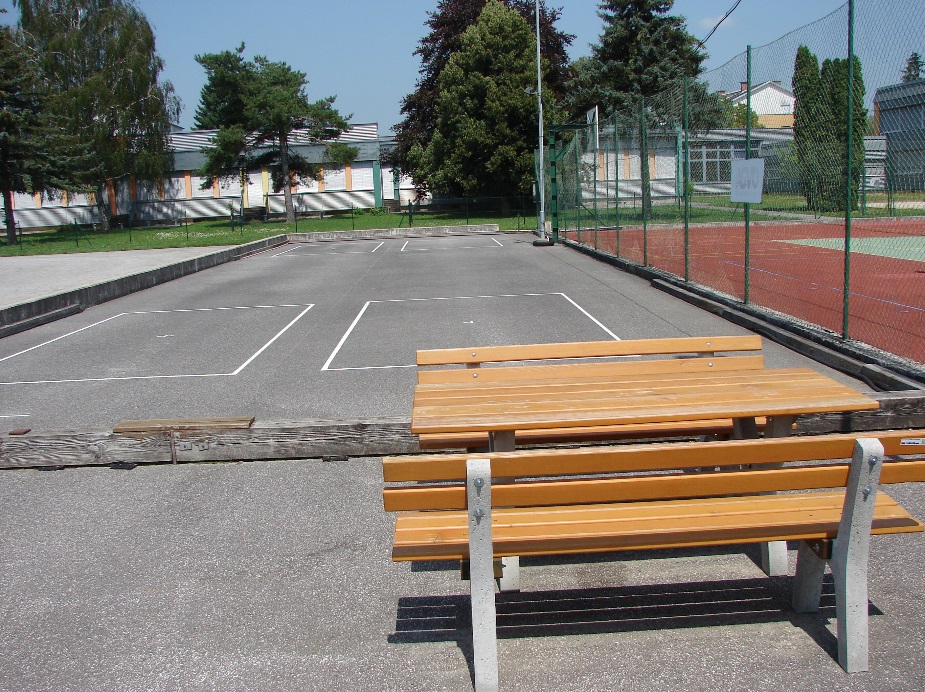 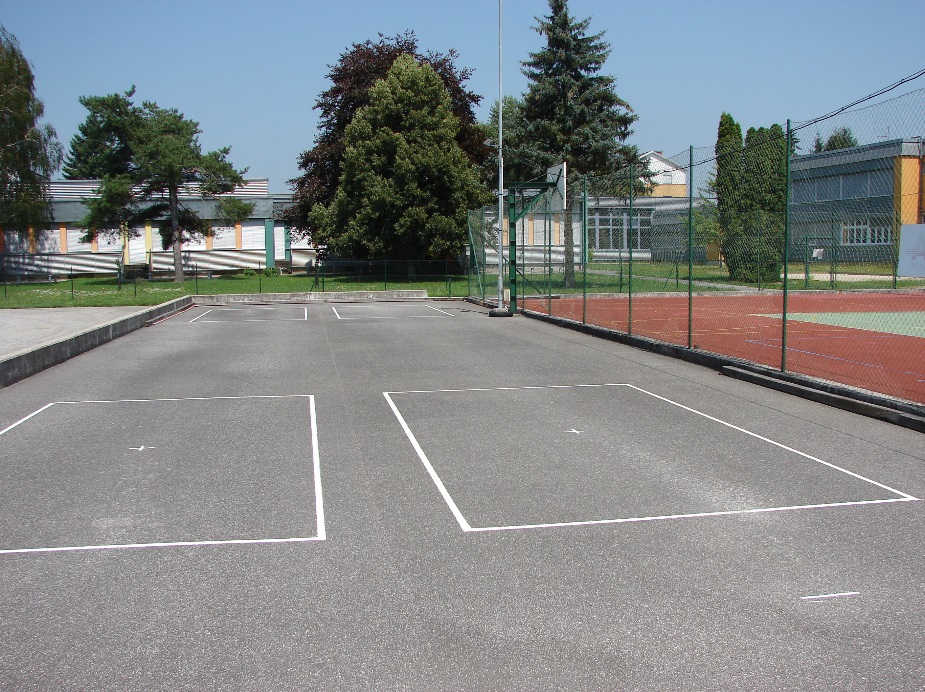 